СОГЛАСОВАНОГенеральныйдиректорООО«Ларс Инжиниринг»УТВЕРЖДАЮГлаваМО Спасское сельское поселениеТомского районаТомской области______________К.Е. Марьясов	 Д.В. Гражданцев«   »	2015г	«   »	2015г«Программа комплексногоразвития систем коммунальнойинфраструктуры Спасского сельскогопоселениямуниципальногообразования Томскийрайонна период2014-2024 годов»Программный документДоговор оказания услуг: № 375 от 15.08.2014Разработчик: ООО «ЛАРС Инжиниринг»Томск2015годУТВЕРЖДАЮГлаваМО Спасское сельское поселениеТомского районаТомской области	 Д.В. Гражданцев«   »	2015г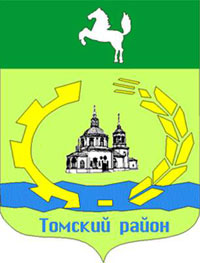 «Программа комплексногоразвития систем коммунальнойинфраструктуры Спасского сельскогопоселениямуниципальногообразования Томскийрайонна период2014-2024 годов»Программный документДоговор оказания услуг: № 375 от 15.08.2014Разработчик: ООО «ЛАРС Инжиниринг»Томск2015годРаздел 1.ПаспортпрограммыРаздел 2. Характеристика существующего состояния систем коммунальной инфраструктурыМуниципальное образование «Спасское сельское поселение» административно входит в состав Томского района Томской области, расположенного на юге-востоке Томской области.Общая площадь территории поселения составляет 22,025 тыс. га (2,1% от площади района) численность населения – 2,8 тыс. чел. на 01.01.2013г. (4,1%).Расположено поселение в южной части Томского района, на правом берегу реки Томь. Спасское сельское поселение граничит: на западе с Калтайским, на севере и северо-западе с Заречным, на северо-востоке с Зональненским, на востоке с Богашевским сельскими поселениями Томской области, на юге – с муниципальными образованиями Кемеровской области.В Спасское сельское поселение входит 6 сельских населенных пунктов: с. Батурино, с. Вершинино, д. Казанка, с. Коларово, п. Синий Утес, с. Яр. Административный центр поселения – село Батурино. По численности населения, и социально-экономическому потенциалу в поселении особенно выделяются с. Батурино, с. Вершинино, п.Синий Утес.2.1 Краткий анализ существующего состояния системы электроснабженияЭлектроснабжение Спасского сельского поселения осуществляется от Томской  энергосистемы.Крупные системные электрогенерационные источники и электрогенерирующие установки, функционирующие на основе возобновляемых источников энергии, на территории поселения отсутствуют.На территории Спасского сельского поселения располагаются:Таблица 2.1.1 – Характеристики электроподстанцийВысоковольтный электросетевой комплекс на территории МО «Спасское сельское поселение» представлен:ВЛ 35 кВ «Лоскутово – Вершинино» (дисп.№ 3518);ПС 35/10 кВ «Вершинино»;воздушные и воздушно-кабельные линии напряжением 10 кВ;РП и ТП напряжением 10/0,4 кВ.Общий износ электросетей превышает 60%, на отдельных участках – 95%. Проблемой является также износ энергооборудования трансформаторных подстанций, требующего реконструкции, либо замены – для выработавшего свой срок службы.Проблемы  качества электроснабжения поселения обусловлены изношенностью и перегрузкой электрооборудования по передаче 0,4кВ.Максимальная электрическая нагрузка сельского поселения составляет около 3 МВт. Фактический расход электроэнергии на одного человека составляет в среднем по поселению 1063,52кВт∙ч в год. Современный укрупненный показатель удельной расчетной коммунально-бытовой нагрузки составляет в среднем по поселению – 0,369 кВт/чел.Таблица 2.1.2 – Структура электропотребления (2013 г.)Основным электропотребителем в сельском поселении является население. Этим определяется прогнозирование потребления электроэнергии на проектный период.2.2 Краткий анализ существующего состояния системы теплоснабженияНа территории поселения функционирует четыре котельные установленной тепловой мощностью от 0,5 до 3,44 Гкал/ч. Частная котельная находится в собственности ООО «Санаторий «Синий Утес», муниципальные котельные находятся в муниципальной собственности и арендуются ООО «СМП-95 Энерго» (2 котельных).В зоне действия котельной ООО «Санаторий «Синий Утес» находятся общественно-деловые и жилые строения, котельная МБОУ «Вершиниснкая СОШ»  отапливает только здания школы, в зоне действия котельных ООО «СМП-95 Энерго» вс. Батурино и с. Вершинино находятся жилые и общественно-деловые строения.НатерриторииСпасскогосельскогопоселенияосновнаячастьжилищногофонданаходитсявсобственностиграждан,договоры на теплоснабжение энергоснабжающие организации заключают индивидуально с собственниками помещений.На территории поселения располагается четыре котельных: две вс. Вершинино – котельная ООО «СМП-95 Энерго» и котельная МБОУ «Вершиниская СОШ», одна котельная ООО «СМП-95 Энерго» в с. Батурино, одна в п. Синий Утес – котельная ООО «Санаторий «Синий Утес».Структура основного оборудования котельных приведена в таблице 2.2.1.Таблица 2.2.1 – Структура основного оборудования котельных Спасского СПОсновное оборудование котельных включает водогрейные котлы, использующие в качестве основного топлива газ или электричество, вспомогательное оборудование – насосы контурный, подпиточый и сетевой, дымососы, дутьевые вентиляторы, транспортеры топлива и др.Суммарная установленная тепловая мощность котельных составляет 4,582 Гкал/ч. В качестве основного топлива на котельной п. Синий Утес используются газ, на остальных котельных – уголь. Отопление МБОУ «Вершининская СОШ» осуществляется с помощью тепловых насосов типа DanfossDHP-R 42 (2 шт.).Ограничения тепловой мощности на котельных поселения отсутствуют.Наибольший расход тепла на собственные нужды наблюдается на котельной ООО «СМП-95 Энерго» в с. Батурино.Капитальный ремонт котлоагрегатов на котельной с. Вершинино проведен в 2013 году. Информация о сроках проведения капитального ремонта котельного оборудования на других котельных отсутствует. Отпуск тепла от котельной ООО «СМП-95 Энерго» (с. Вершинино) осуществляется по тепловым сетям, имеющим общую протяженность 134  м (в двухтрубном исполнении). Все тепловые сети имеют надземную прокладку и условный диаметр 65 мм.Параметры тепловых сетей котельной ООО «СМП-95 Энерго» (с. Вершинино) приведены в таблице 2.2.2.Таблица 2.2.2 – Параметры тепловых сетей котельной ООО «СМП-95 Энерго» (с. Вершинино)Большая часть сетей построена до 1990 года, изоляция всех тепловых сетей выполнена минераловатными плитами, прокладка тепловых сетей выполнена подземно.Отпуск тепла от котельной ООО «СМП-95 Энерго» (с. Батурино) осуществляется по тепловым сетям, имеющим общую протяженность 590 м (в двухтрубном исполнении). Структура тепловых сетей показана на рис. 2.2.3.Таблица 2.2.3 – Параметры тепловых сетей котельной ООО «СМП-95 Энерго» (с. Батурино)Изоляция всех тепловых сетей выполнена минераловатными плитами, большая часть тепловых сетей имеют условный диаметр 150 мм (81,3 %), наименьшую протяженность тепловых сетей составляют трубопроводы с условными диаметрами 100 мм.Изоляция большей части тепловых сетей выполнена минераловатными плитами, 218 метров тепловых сетей имеют пенополиуретоновую изоляцию. Прокладка сетей выполнена, в основном, подземно.Отпуск тепла от котельной в п. Синий Утес осуществляется по тепловым сетям, имеющим общую протяженность 2188 м (в двухтрубном исполнении).К основным проблемам системы теплоснабжения Спасского СП можно отнести следующее:моральный и физический износ оборудования части котельных и тепловых сетей;острый недостаток средств измерения и регулирования;сверхнормативные потери тепла составляют 20 % от потребляемого количества.2.3 Краткий анализ существующего состояния системы водоснабженияЦентрализованные системы водоснабжения организованы в п. Синий Утес, с. Вершинино, с. Батурино, с. Коларово, с. Яр. Обслуживание систем централизованного водоснабжения и водоотведения в п. Синий Утес на правах владения водозаборными сооружениями и сетями осуществляет общество с ограниченной ответственностью «Санаторий «Синий Утес» (далее – ООО «Санаторий «Синий Утес»). Обслуживание системы централизованного водоснабжения в остальных населенных пунктах на правах аренды осуществляет закрытое акционерное общество «СМП-95» (далее – ЗАО «СМП-95»). Общая протяженность водопроводных сетей в Спасском СП составляет 17,19  км. Все скважины, расположенные на территории Спасского СП, работают на неутвержденных запасах подземных вод. Характеристики водозаборных сооружений по населенным пунктам приведены в таблице 2.3.1.Таблица 2.3.1 – Характеристика водоразборных сооруженийВ п. Синий Утес расположены 5 скважин, в том числе три действующие (скважины № 1 (ул. Парковая,15/3) и № 2 (ул. Парковая,15/4) затампонированы. На скважинах № 3 и № 5 установлены насосы типа ЭЦВ6-10-140, на скважине № 4 установлен насос типа ЭЦВ6-16-140.Общая протяженность сетей составляет 2940 метров. Водопроводные сети закольцованы. Абоненты системы водоснабжения представлены многоквартирными жилыми домами и бюджетными организациями. Для очистки воды в п. Синий Утес установлена станция подготовки питьевой воды (СППВ). В состав СППВ входят контактная градирня, контактный резервуар, фильтры, насосы второго подъема, бактерицидные установки.В с. Коларово, с. Батурино, с. Вершинино и с. Яр функционирует 8 скважин, водоподготовительные установки отсутствуют.Общая протяженность водопроводных сетей составляет 14700 метров. Наибольшую протяженность имеют трубопроводы с диаметром 100 мм. Водопроводные сети закольцованы. Абоненты системы водоснабжения представлены многоквартирными и индивидуальным жилыми домами,а также бюджетными и коммерческими организациями.Станции водоочистки вс. Батурино, с. Вершинино и с. Яр отсутствует.В с. Коларово имеется недействующая станция водоочистки мощностью 1000 м3/час: станция новая, построена в связи со строительством мкр. Новоспасское.К основным проблемам системы водоснабжения Спасского СП можно отнести следующее:Низкое качество питьевой воды.Отсутствие или плохое техническое состояние станции водоочистки (водоподготовки).Высокий износ водозаборных скважин и водопроводных сетей.Отсутствие приборов учета водоресурсов у потребителей.2.4 Краткий анализ существующего состояния системы водоотведенияЦентрализованная система водоотведения в Спасском сельском поселении существует только в п. Синий Утес.Водоотведение в остальных населенных пунктах поселения осуществляется навыгреба с последующим вывозом на очистные сооружения ООО «ТомскВодоканал».В п. Синий Утес система включает в себя канализационные сети и канализационные очистные сооружения. Причем система водоотведения раздельная: хозяйственно-фекальная и ливневая канализация. КНС в системе не используется ввиду особенностей рельефа, позволяющего использовать самотечные коллекторы. Общая протяженность сетей хозяйственно-фекальной канализации составляет 2422 м, сетей ливневой канализации – 1112,5 м. Канализационные очистные сооружения (КОС) в п. Синий Утес построены в 1982 г. и осуществляют полную биологическую очистку сточных вод и дезинфекцию очищенных стоков раствором хлорной извести. Проектная мощность КОС составляет 400 м3/сут. Структура канализационных сетей п. Синий Утес приведена в таблице 2.4.1.Таблица 2.4.1 – Структура канализационных сетей п. Синий УтесОсновные проблемы системы водоотведения:Высокий износ канализационных сетей и канализационных очистных сооружений.2.5 Краткий анализ существующего состояния системы сбора и утилизации ТБОНаиболее актуальные экологические проблемы в сфере обращения с отходами производства и потребления на рассматриваемой территории связаны с их утилизацией и размещением.Все отходы от населенных пунктов поселения вывозятся на санкционированные объекты размещения отходов, которые находится в с. Батурино.Таблица 2.5.1 – Характеристики имеющихся свалок*расстояние указано до ближайшего населенного пунктаВ таблице 2.5.2 представлен общий объем ТБО от всех потребителей в Спасском сельском поселении за последние 5 лет. Организация, осуществляющая сбор, вывоз и размещение ТБО – ООО «Сервис +».Таблица 2.5.2 – Общий объем ТБО от всех потребителей, тСанкционированные свалки не имеют: проекта на строительство; положительного заключения государственной экспертизы; наблюдательных скважин. Санкционированные свалки не соответствуют требованиям СанПиН 42-128-4690-88 «Санитарными правилами содержания территорий населенных мест» и СанПиН 2.1.2.2645-10 «Санитарно-эпидемиологические требования к условиям проживания в жилых зданиях и помещениях».Переработка промышленных и бытовых отходов в поселении не производится. Ртутьсодержащие отходы (приборы, термометры и пр.) утилизируются по договору на спецполигоне г. Томска. Сбор, временное хранение, удаление отходов лечебно-профилактических учреждений осуществляется согласно требованиям СанПиН 2.1.7.728-99 «Правила сбора, хранения и удаления отходов лечебно-профилактических учреждений». На территории Спасского сельского поселения периодически возникают несанкционированные свалки.2.6 Краткий анализ существующего состояния системы газоснабженияГазоснабжение Спасского сельского поселения осуществляется сжиженным газом.По территории поселения проходит магистральный газопровод-отвод на участке между ГРС «Апрель» и ГРС «Кисловка».Аварийных участков на газопроводах нет. Ведется постоянное обслуживание и контроль за состоянием системы газопроводов, сооружений и технических устройств на них.На территории Спасского сельского поселения ГРС не располагается.Потребители поселения пользуются привозным сжиженным углеводородным газом (СУГ), доставляемым с ГНС г. Томск.Раздел 3. Перспективы развития и прогноз на коммунальные ресурсы3.1 Количественное определение перспективных показателей развития муниципального образования на основе которых разрабатывается программаСреднегодовая численность населения МОСП Спасское 01.01.2013 составила 2834 человек. Структура населения в поселении и Томской области по группам представлена в табл. 3.1.1 [согласно данным Генерального плана МО Спасское СП]. Таблица 3.1.1 – Возрастная структура населения	Структура населения имеет тенденцию к смещению в сторону более зрелых возрастов (старение населения), однако стабильная миграция экономически активного населения стабилизирует этот процесс. В итоге структура меняется незначительно и может быть принята постоянной в течение всего времени.Динамика численности населения положительная - за последние 8 лет численность населения выросла на 0,1 тыс. человек (+3,6%). Темпы увеличения численности населения на 3-4 % ниже, чем в целом по Томскому району.Прирост численности населения складывается в основном из положительного сальдо миграции – в среднем за последние 6 лет 33 человека в год.До 2010 года естественный прирост был отрицательным из-за низкой рождаемости. Однако постепенно (начиная с 2009 года) рождаемость растет. Естественный прирост пока немногим больше 0.При этом с ростом социально-экономического благополучия снижается уровень смертности.Прогноз численности произведен на основании прогноза приростов площади строительных фондов и объемов потребления (табл. 3.1.3).Впределахрасчетногосрокачисленностьнаселенияподемографическойемкоститерриторииопределенавразмере3236 человек (табл.3.1.2),длярасселениякоторыхнеобходимозадействоватьтерриториижилыхзонплощадью19,0 тыс. кв. м (табл.3.1.3).Исходя из данных по жилищной обеспеченности населения Спасского поселения (50 м2/чел, согласно данным Генерального плана МО Спасское СП) и приросту жилых площадей сделан прогноз по приросту населения.Таблица 3.1.2 – Перспективная численность населенияОдно из основных направлений развития территории Спасского сельского поселения – строительство индивидуального жилья для постоянного и сезонного проживания в рамках действия агломеративных процессов.Ниже представлен прогноз приростов площади строительных фондов и объемов потребления в Спасском сельском поселении.С 2014-2019 гг. – 1,5тыс/м2 в год, c2020-2024 гг. – 2,0тыс/м2 в год (основной тип застройки – индивидуальными жилыми домами).Кол-во нового жилищного строительства по населенным пунктам (с разбивкой по годам 2014-2024гг.) взято пропорционально приросту строительства по генплану на 2035год.Присоединение нового строительного фонда будет осуществляться к уже существующим котельным, в пределах существующих резервов мощности. Значительная часть вводимого в эксплуатацию жилого фонда составляют индивидуальные дома с автономным теплоснабжением.Генпланом не предусмотрено строительство общеобразовательных учреждений и объектов здравоохранения.Таблица 3.1.3 – Перспектива ввода новых площадей*Распределение прироста площадей по поселениям с разбивкой по годам (2014-2024) принято пропорционально суммарному приросту площадей по генплану к 2035году.Таблица 3.1.4 – Общественные зданияСтратегические перспективы развития экономической базы Тутрнтаевского сельского поселения основаны на:развитии туристско-рекреационного сектора,расширении сферы обслуживания, в том числе придорожного сервиса, социального обслуживания, потребительского рынка. повышении эффективности работы агропромышленного комплекса, приоритетном развитии перерабатывающих отраслей.,создании новых производственных объектов низкого класса опасности (производство продуктов питания, сувенирной продукции,Важнейшее значение в развитии всех указанных направлений имеет малое предпринимательство.Численность занятых в экономике на территории поселения составляет порядка 0,5 тыс. чел., включая занятых по найму у индивидуальных предпринимателей.Основная доля рабочих мест сосредоточена в бюджетных организациях обслуживания и санаторно-курортных учреждениях. Занятость в сматериальном производстве крайне невелика.Отличительной особенностью поселения является открытость рынка труда – значительная часть населения ежедневно выезжает на работу в г.Томск. В перспективе эта тенденция также сохранится в условиях развитии субурбанизационных процессов, когда все больше жителей города будет стремиться к жизни в собственном жилье в экологически благополучном пригороде.Увеличение рабочих мест на территории поселения прогнозируется в основном за счет сферы обслуживания, в том числе туристической деятельности, а также малого бизнеса в промышленности и сельском хозяйстве.3.2 Прогноз спроса на коммунальные ресурсыПерспективное потребление коммунальных ресурсов  приведено в таблице 3.2.1 с разбивкой по годам и видам коммунальных ресурсов. Разбивка населения между ИЖС и МКД производилась пропорционально жилой площади соответствующих зданий. Потребление всех ресурсов определялось согласно общепринятых нормативов потребления соответствующего ресурса: для электроэнергии – 2170 кВт ч/ чел; для газа – 300 нм3/чел; для тепла – 0,0194 Гкал/м2 чел для ИЖС и 0,0155 Гкал/м2 чел для МКД; для образования ТБО – 1,2 м3/чел; для водоснабжения иводоотведения значения взяты согласно ПЗ «Схема водоснабжения и водоотведения Спасского сельского поселения Томского муниципального района Томской области на период с 2014 до 2029 года».Таблица 3.2.1 – Перспективное потребление коммунальных ресурсов*учтено, что газ имеется только в п. Синий Утес и с. КоларовоРаздел 4. Целевые показатели развития коммунальной инфраструктурыРезультаты реализации Программы определяются уровнем достижения запланированных целевых показателей.Целевые показатели устанавливаются по каждому виду коммунальных услуг и периодически корректируются.Ресурсная эффективность определяет рациональность использования ресурсов, характеризуется следующими показателями: удельный расход электроэнергии, удельный расход топлива.Реализация мероприятий по системе электроснабжения позволит достичь следующего эффекта:обеспечение бесперебойного электроснабжения;повышение качества и надежности электроснабжения;обеспечение резерва мощности, необходимого для электроснабжения районов, планируемых к застройке.Результатами реализации мероприятий по системе теплоснабжения муниципального образования  являются:обеспечение возможности подключения строящихся объектов к системе теплоснабжения при гарантированном объеме заявленной мощности;повышение надежности и обеспечение бесперебойной работы объектов теплоснабжения за счет уменьшения количества функциональных отказов до рациональных значений;улучшение качества жилищно-коммунального обслуживания населения по системе теплоснабжения;повышение ресурсной эффективности предоставления услуг теплоснабжения.Реализация программных мероприятий по системе газоснабжения позволит достичь следующего эффекта:обеспечение надежности и бесперебойности газоснабжения.Целевые показатели реализации Программы по каждому виду ресурса приведены в пп. 4.1-4.4.Количественные значения  целевых показателей определены с учетом выполнения всех мероприятий Программы в запланированные сроки.4.1 Системы электроснабженияЭффективность работы системы электроснабжения Спасского сельского поселения характеризуют следующие показатели (таблица 4.1).Таблица 4.1 – Целевые показатели системы электроснабжения4.2 Системы теплоснабженияЭффективность работы системы теплоснабжения Спасского сельского поселения характеризуют следующие показатели (таблица 4.2).Таблица 4.2 – Целевые показатели системы теплоснабжения4.3 СистемыводоснабженияЭффективность работы системы водоснабжения Спасского сельского поселения характеризуют следующие показатели (таблица 4.3).Таблица 4.3 – Целевые показатели системы водоснабжения4.4 СистемыводоотведенияЭффективность работы системы водоотведения Спасского сельского поселения характеризуют следующие показатели (таблица 4.4).Таблица 4.4 – Целевые показатели системы водоотведенияРаздел 5. Программа инвестиционных проектов, обеспечивающих достижение целевых показателей5.1 Программа инвестиционных проектов в электроснабженииПрогнозом развития в период до 2024 года предусмотрено:индустриальное развитие территории поселения - развитие производственной отрасли, сельского хозяйства и деревообрабатывающей промышленности; развитие объектов рекреационного назначения;увеличение численности населения МО.Предварительная оценка перспективной электрической нагрузки МО «Спасское сельское поселение» на рассматриваемый проектный период 2012-2024 гг. произведена на основе численности населения и прогноза строительства жилого и социального фонда, а также  развития объектов промышленности и сельского хозяйства на территории поселения, принятых настоящим проектом.Расчёт увеличения электрической нагрузки и электропотребления жилищно-коммунального сектора проводился по нормативным показателям строительства и по укрупненным показателям численности населения с учетом того, что новое жилье будет использовать плиты на природном газе (при использовании стационарных электроплит эти параметры увеличатся). Для дальнейших расчётов более точной является оценка максимальной расчётной нагрузки по нормативным показателям строительства, а электропотребление - по укрупненным показателям численности населения. Расчёты сведены в таблицы 5.1.1 и 5.1.2.Таблица 5.1.1 – Расчёт увеличения электрической нагрузки жилищно-коммунального сектора сельского поселения по нормативным показателям строительства Максимальная электрическая нагрузка жилищно-коммунального сектора по Спасскому сельскому поселению в целом на расчетный срок составит 1 МВт, годовое электропотребление ЖКС – 7,0 млн. кВтч.Увеличение электрической нагрузки и электропотребления населённых пунктов, входящих в состав МО «Спасское сельское поселение», на рассматриваемый проектный период до 2024 года обусловлено вводом в эксплуатацию новых электропотребителей (табл. 3.1.4). Таблица 5.1.2 – Расчётная нагрузка жилищно-коммунального сектора МО «Спасское сельское поселение» на проектный периодЭлектрические нагрузки жилищно-коммунального сектора по Спасскому сельскому поселению в целом:Таблица 5.1.3 – Расчётный баланс электрической нагрузки МО «Спасское сельское поселение» на проектный период*Электрическая нагрузка промышленных предприятий может быть изменена в зависимости от характера инвестиционного развития.Максимальная электрическая нагрузка Спасского сельского поселения в целом составит на расчетный срок 4,5 МВт.Потребление электроэнергии составит к 2024 г. около 28 млн. кВтч.Рост электрических нагрузок обусловлен необходимостью создания комфортных условий для проживания населения, развитием социальной сферы и промышленности.Мероприятия по обеспечению надежности:реконструкция трансформаторных подстанций, находящихся в неудовлетворительном состоянии, и изношенных сетей 10(6)/0,4 кВ.закольцовка тупиковых участков, как существующей схемы электроснабжения, так и при строительстве новых трансформаторных подстанций.Мероприятия по обеспечению доступности:сооружение новых квартальных трансформаторных подстанций 10(6)/0,4 кВрасширение и модернизация существующих трансформаторных подстанций 10(6)/0,4 кВ.Оценка объемов капитальных вложений в строительство, реконструкцию и модернизацию объектов системы электроснабжения приведена в таблице 5.1.4. Финансирование мероприятий электроснабжения объектов ответственности ТРК, в том числе плановая реконструкция линий передач и подстанций, предполагается за счёт средств ТРК, объектов социальной и бюджетной сферы – за счёт бюджета. Развитие электроснабжения остальных объектов предполагается осуществлять за счёт потребителей.Ввиду вынужденного характера планируемых инвестиций, прибыль и окупаемость проекта не рассчитывается. Разбивка величин инвестиций по годам представлена в таблице 5.1.4.Таблица 6.7 - Оценка объемов капитальных вложений в реализацию мероприятий по электроснабжению, млн. руб.5.2 Программа инвестиционных проектов в теплоснабженииСогласно результатам обработки исходных данных показатели спроса на тепловую мощность потребителей тепловой энергии в зонах действия источников теплоты (котельных) на 01.01.2014 составляют 5,876 Гкал/ч, из них нагрузка отопления – 3,956 Гкал/ч или 67,3 % от суммарной нагрузки потребителей в зонах действия источников теплоты, нагрузка вентиляции – 0,76 Гкал/ч или 12,9 % от суммарной нагрузки и нагрузка ГВС – 1,16 Гкал/ч или19,8 % от суммарной нагрузки.Прогноз перспективной застройки Спасского СП на период до 2024 г. определялся на основании Генерального плана Спасского СП.На период до 2019 г. данные по вводу перспективной застройки поселения представлены более детально, на дальнейшую перспективу предусматривается мониторинг реализации Генерального плана и, соответственно, мониторинг и актуализация «Схемы теплоснабжения Спасского СП». Прогнозируемые годовые объемы прироста перспективной застройки для каждого из периодов определены по состоянию на начало следующего периода, т.е. исходя из величины площади застройки, введенной в эксплуатацию в течение рассматриваемого периода (например, в период 2014-2019 гг.), приводится прирост ресурсопотребления для условного 2019 г., в период 2020-2024 гг. – прирост ресурсопотребления за счет новой застройки, введенной в эксплуатацию в данный период.Перспективные тепловые нагрузки на период 2014-2024 гг рассчитывались на основании Постановления Правительства РФ от 23.05.2006 г. № 306 «Об утверждении Правил установления и определения нормативов потребления коммунальных услуг» в соответствии с Приказом № 11 Департамента ЖКХ и государственного жилищного надзора Томской области от 05.06.2013 г. «О внесении изменений в приказ Департамента ЖКХ и государственного жилищного надзора Томской области от 30.11.2012 г. № 47 «Об утверждении нормативов потребления коммунальных услуг на территории Томской области».Значения прироста тепловой нагрузки в Спасском СП приведены в таблице 5.2.1. Значения прироста потребления тепловой энергии приведены в таблице 5.2.2.Таблица 5.2.1 – Прогноз прироста тепловой нагрузки, Гкал/чТаблица 5.2.2 – Прогноз прироста потребления тепловой энергии, ГкалБольшая часть прогнозной тепловой нагрузки приходится на жилые строения, представленные индивидуальным жилищным фондом, поэтому величина ГВС для жилых объектов (кроме мкр.Кузнецово Поле) не определялась. Прогноз теплопотребления общественно-деловыми строениями приведен в таблице 5.2.3.Таблица 5.2.3 – Прогноз тепловой нагрузки и теплопотребления общественно-деловых строенийМероприятия по обеспечению надежности:Проведение испытаний (гидравлических, температурных, на тепловые потери) тепловых сетей.Строительство угольных котельных в с. Батурино и с. Вершинино;Мероприятия по обеспечению доступности:Монтаж внутренней системы отопления домов.Мероприятий по обеспечению эффективности:Строительство и капитальный ремонт тепловых сетей.Капитальный ремонт котлов КВСА-октан.Таблица 5.2.4 – Оценка объемов капитальных вложений в реализацию мероприятий по теплоснабжению, млн. руб.5.3 Программа инвестиционных проектов в газоснабженииСогласно Генеральной схеме газоснабжения и газификации регионов РФ, Подпрограмме «Развитие газоснабжения и газификации Томской области на 2015-2020 годы» и Муниципальной программе «Газификация МО «Томский район» составлена таблица 5.3.Таблица 5.3 – Мероприятия по газоснабжению Спасского СПТак как данный газопровод уже существует, финансовые потребности в мероприятиях по развитию системы газоснабжения отсутствуют. Строительство межпоселковых газопроводов в расчетный период (2014-2024 гг.) не предусмотрено.5.4 Программа инвестиционных проектов в водоснабжении и водоотведенииОсновные направления развития централизованных систем водоснабжения и водоотведения населенных пунктов формируются с учетом выявленных проблем систем водоснабжения и водоотведения, а также в целях реализации государственной политики в сфере водоснабжения, направленной на повышение качества жизни населения путем обеспечения бесперебойной подачи гарантированно безопасной питьевой воды потребителям с учетом развития и преобразования территорий муниципального образования.Мероприятия по обеспечению надежности:Ремонт и строительство водопроводных сетей;Строительство станции водоочистки;Реконструкция канализационных очистных сооружений и станции водоподготовки;Бурение новых и капитальный ремонт существующих скважин.Установка индивидуальных фильтров очистки воды.Мероприятий по обеспечению эффективности:Установка приборов учета у потребителей ХВС;Закальцовка водопровода.Ориентировочная стоимость строительства зданий и сооружений определена по проектам объектов-аналогов. Результаты определения стоимости приведены в таблице 5.4.1.Таблица 8.6 – Оценка объемов капитальных вложений в реализацию схемы водоснабжения и водоотведения5.5 Программа инвестиционных проектов в захоронении (утилизации) ТБОВ целях улучшения экологической обстановкииорганизации рациональной системы сбора, хранения, регулярного вывоза отходов необходимо выполнение комплекса природоохранных мероприятий. Вывоз отходов от населения Спасского поселения предлагается на полигоны ТБО соседних поселений, так как на территории Спасского сельского поселения отсутствует территория для размещения ТБО и часть территории поселения находится в зоне 15 км от аэропорта, а также в зоне подлета.На территории населенных пунктов возможна организация площадок временного накопления отходов. Площадки должны быть забетонированы и оборудованы контейнерами. Наладить периодический вывоз отходов от сельских населенных пунктов на ближайший полигон ТБО, по мере накопления.Расчет количества образующихся  ТБО в Спасском сельском поселении произведен по норме 300 кг на человека (население) в год (СП 42.13330.2011.Свод правил.Актуализированная редакция СНиП 2.07.01-89*).Таблица 10.1 – Прогнозное количество ТБО от населения СпасскогоСП, тДля рационального обращения с отходами в первую очередь необходимо:своевременный вывоз отходов от населения на полигон ТБО;вывоз биологических отходов в биотермическую яму или на инсинераторную установку в район полигона ТБО;рассмотреть возможность организации селективного сбора отходов на местах сбора - путем установки специализированных контейнеров для сбора отдельных фракций (стекла, макулатуры, пластмассы и др.);организация вывоза отсортированных отходов для переработки на промышленных предприятиях области; организация сбора и вывоза на переработку токсичных отходов, в первую очередь ламп люминесцентных ртутьсодержащих, гальванических шламов, масляных и воздушных отработанных фильтров, пластмассовых упаковок и емкостей с остатками вредного содержимого, растворителей и хладагентов, пропиленов и их смесей, свинецсодержащих отходов, нефтепродуктов и другие.Областная концепция обращения с ТБО подразумевает накопление мусора в пунктах хранения и сортировки с его дальнейшей утилизацией путем захорорнения или переработки.Мероприятия по обеспечению доступности:Строительство склада хранения и сортировки в с. Батурино;Приобретение 75 контейнеров (бункеров) в населенные пункты.Технические и технологические проблемы в системе Занижена норма накопления твердых бытовых отходов. Санкционированная свалка не полностью отвечает нормативным требованиям:  частично отсутствует ограждение; не проводится дезинфекция колес спецтехники. Ежегодное возникновение несанкционированных свалок на территории СП. Не производится сортировка отходов, сортировочный комплекс не оборудован.Отсутствие технологий утилизации опасных отходов. Отсутствие технологий утилизации медицинских и биологических отходов.Финансовые потребности в реализацию программ сведены в таблицу 5.5.1. Строительство складов сортировки и хранения предлагается на территории с. Батурино – в 2016 году. Затраты на реализацию проекта сведены в таблицу 5.5.1. Поскольку к постройке принимаются типовые проекты, затрат на проектирование не будет.Таблица 5.5.1 - Оценка объемов капитальных вложений в реализацию мероприятий по утилизации ТБО, млн. руб.Раздел 6. Источники инвестиций, тарифы и доступность программы для населенияВ данном разделе приведены потребности в капитальных вложениях для реализации инвестиционных проектов. Суммы затрат приняты по объектам-аналогам по видам капитального строительства и видам работ.Совокупная потребность в капитальных вложениях для реализации всей программы инвестиционных проектов до 2024 года отражена в таблице 6.1. Здесь учтена информация из базовых документов: Схема водоснабжения и водоотведения, а так же Схема теплоснабжения Спасского сельского поселения.Таблица 6.1 – Совокупная потребность в капитальных вложениях для реализации всей программы инвестиционных проектов до 2024 года, млн.руб.В соответствии с Техническим заданием, предлагается разделить инвестпроекты на 3 группы:1. Инвестиционные проекты без срока окупаемости. Обычно такими проектами являются работы для обеспечения выполнения законов, норм, программ и решений органов власти различных уровней. К таким проектам относится подавляющее большинство инвестиций, предлагаемых в Программе. 2. Инвестиционные проекты со сроком окупаемости до 7 лет. Это проекты по замене или реконструкции практически полностью изношенного оборудования с целью повышения эффективности функционирования системы в целом. К такому типу проектов относятся инвестиции в реконструкцию котельной (с.Вершинино и с. Батурино) и проекты реконструкции тепловых сетей в СП. Такие проекты, по мере возможности, должны осуществляться в первую очередь.3. Инвестиционные проекты со сроком окупаемости свыше 7 лет. Обычно, это крупные инфраструктурные проекты, рассчитанные на длительные периоды времени. Такие проекты осуществляются только при наличии свободных средств. В Программе они отсутствуют.Установка тарифа на ресурсы, производство которых находится не на территории СП (в нашем случае, это электроэнергия и газ), регламентируется постановлениями Правления ФСТ России. Для Томской области указана предельная величина ежегодной индексации 4,2 %. Тариф к 2024 году рассчитаем с учетом этого повышения.Установка тарифа на ресурсы, производство которых находится не на территории СП (в нашем случае, это электроэнергия и газ), регламентируется постановлениями Правления ФСТ России. Для Томской области указана предельная величина ежегодной индексации 4,2 %. Тариф к 2024 году рассчитаем с учетом этого повышения. А для водоснабжения тариф рассчитается аналогично исходя из закрепленной в ПРИКАЗЕ от 21 октября 2013 г. N 192-э/3 величиной индексации в 4,1 %.По предложенным вариантам развития систем теплоснабжения регулярные затраты для населения:По сценарию № 2 – тариф на тепловую энергию при теплоснабжении от угольной котельной;По варианту № 3.2 – стоимость заправки газгольдера;По варианту №  3.3 – тариф на тепловую энергию при теплоснабжении от газовой котельной;По варианту № 4 – тариф на электроэнергию при установке теплового насоса.Ниже приведена оценка тарифа на тепловую энергию для рекомендуемых сценариев развития системы теплоснабжения. Тариф вс. Вершинино согласно сценария №1 установлен и равняется 5740,11 руб./Гкал.Оценка тарифа на тепловую энергию для теплоснабжения от угольной котельной вс. Батурино (сценарий № 2)	Согласно Методическим указаниям по расчету регулируемых тарифов и цен на электрическую (тепловую) энергию на розничном рынке расчет платы за тепловую энергиюTТЭ в виде тарифа за единицу тепловой мощности производится по формуле:где:ТТЭ– плата за тепловую энергию (руб./Гкал);НВВ – необходимая валовая выручка теплоснабжающей организации на регулируемый период, руб.;Q – полезный отпуск тепловой энергии, Гкал.	Расчет потребности в топливе для котельной с. Батурино приведен в таблице 6.2.Таблица 6.2 – Определение затрат на топливо для котельной ООО «СМП-95 Энерго» (с. Батурино)	Смета затрат на производство и передачу тепловой энергии для с. Батурино и определение расчетного тарифа на тепловую энергию для котельной в с. Батурино приведен в таблице 6.3.Таблица 6.3 – Смета затрат и определение расчетного тарифа на тепловую энергию1 – объем воды на технологические цели включает объем воды на разовое наполнение трубопровода, систем отопления, вентиляции, подпитку трубопровода,  рассчитываются в соответствии с приказом Минэнерго РФ от 30.12.08г. №325 «Об организации в Министерстве  энергетики Российской Федерации работы по утверждению нормативов технологических потерь при передаче тепловой энергии».2 – расчетное годовое потребление электроэнергии котельной вс. Батурино 482 тыс. кВт*ч, величина тарифа на электроэнергию принята равной 4,24 руб./кВт.3 – расчетное количество основных рабочих – 8 человек (с. Батурино).4 – 30% составляют страховые взносы, 0,2% НС и ПЗ; 6% – доп. тариф за тяжелые условия труда, итого 36,2 %.5 – Статьи включают осмотр, очистку, проверку состояния колосников, гидроиспытание котлов,  покраску стен, покраску трубопроводов, обслуживание насосного оборудования (проверку состояния уплотнений, рабочих колес, подшипников).6 – Статья также включает затраты на обслуживание и приобретение орг.техники, затраты на услуги РИЦ (илизаработную плату сотрудников, которые будут заниматься начислением ком.услуг).7 – На котельных должен быть разработан проект расчета предельно допустимых выбросов.8 – Статья включает режимно-наладочные работы котлов, поверку приборов и т.п.	Таким образом, при реализации сценария № 2 тариф на тепловую энергию для потребителей с. Батурино – 2733,18 руб./Гкал.Рассчитанный по предельному индексу роста тариф всегда выше экономически обоснованного, так что особых решений администрации не требуется. Ввиду этого, а так же, учитывая низкую собираемость платежей за теплоснабжение, для повышения рентабельности производства с целью повышения качества поставляемых услуг и привлечения инвестиций в поселение, рекомендуем установить значения тарифов на уровне, определяемым максимальным индексом роста тарифа.Тогда прогноз величины тарифов на коммунальные ресурсы в Спасском СПпримет вид – таблица 6.4.Таблица 6.4 – Прогноз величины тарифов на коммунальные ресурсы в Спасском СП.1данные тарифы приняты согласно http://rec.tomsk.gov.ru/map.html с 1.07.2014 –31.12.2014 г.2данные тарифы приняты согласно http://rec.tomsk.gov.ru/map.html с 01.01.2015 –30.06.2015 г.3данные тарифы приняты согласно http://rec.tomsk.gov.ru/map.html с 1.07.2015 –31.12.2015 г.4водоотведение присутствует только в п. Синий Утес;5взят средний тариф для населенных пунктов Спасского СП.Данные по доступности коммунальных ресурсов сведены в таблицу 6.5. Тарифы для расчета брались из таблицы 6.4, нормативы потребления ресурса – по данным таблицы 3.2.1, доходы населения – по таблице 1.5.1 (Обосновывающей части). Таблица 6.3 – Расчет доступности коммунальных ресурсов для населения.Согласно Постановлению от 29 марта 2006 г. № 40а Администрации Томской области (в ред. от 17.12.2013 № 543а), предельный уровень расходов на оплату услуг ЖКХ устанавливается в зависимости от уровня их доходов. В данном случае, для работающего населения он установлен в размере 20%, для пенсионеров – в размере 15%.Видно, что вс. Вершинино доля дохода, идущая на оплату коммунальных услуг, превышает предельный уровень (20%) в период: с 2014 – 2024 гг.;Полученные результаты показывают, что в указанный период требуется предоставление субсидии гражданам на оплату коммунальных услуг (целесообразность предоставления субсидии определяется индивидуально в зависимости от реальных доходов отдельных абонентов).  Вс. Батурино доля дохода, идущая на оплату коммунальных услуг, не превышает предельный уровень (20%) в течение всего расчетного периода.Раздел 7. Управление программойЦелью мониторинга Программы комплексного развития систем коммунальной инфраструктуры МОСпасское сельское поселение являются регулярный контроль ситуации в сфере коммунального хозяйства, а также анализ выполнения мероприятий по модернизации и развитию коммунального комплекса, предусмотренных Программой.Мониторинг Программы комплексного развития систем коммунальной инфраструктуры МО Спасскоесельское поселение включает следующие этапы:Периодический сбор информации о результатах выполнения мероприятий Программы, а также информации о состоянии и развитии систем коммунальной инфраструктуры.Анализ данных о результатах  проводимых  преобразований систем коммунальной инфраструктуры.Мониторинг Программы комплексного развития систем коммунальной инфраструктуры МО Спасское сельское поселение предусматривает сопоставление и сравнение значений показателей во временном аспекте.Анализ проводится путем сопоставления показателя за отчетный период с аналогичным показателем за предыдущий (базовый) период.По ежегодным результатам мониторинга осуществляется своевременная корректировка Программы. Решение о корректировке Программы принимается представительным органом муниципального образования по итогам ежегодного рассмотрения отчета о ходе реализации Программы или по представлению главы муниципального образования.Программа не считается обоснованной, если ее параметры не соответствуют критериям доступности.Система управления программой и контроль за ходом ее выполненияНастоящая система управления разработана  в  целях  обеспечения реализации Программы.Система управления ПКР включает организационную схему управления реализацией ПКР, алгоритм мониторинга и внесения изменений в Программу.Структура системы управления Программой:система ответственности по основным направлениям реализации ПКР;система мониторинга и индикативных показателей эффективности реализации Программы;порядок разработки и  утверждения инвестиционных программ организаций коммунального комплекса, включающих выполнение мероприятий Программы.Основным принципом реализации Программы является принцип сбалансированности интересов органов местного самоуправления МО Спасское сельское поселение, предприятий и организаций различных форм собственности, принимающих участие в реализации мероприятий Программы.В реализации Программы участвуют органы местного самоуправления, организации коммунального комплекса, включенные в Программу, и привлеченные исполнители.Оценка эффективности реализации Программы комплексного развития системкоммунальной инфраструктуры осуществляется Муниципальным заказчиком – координатором Программы по годам в течение всего срока реализации Программы.В составе ежегодного отчета о ходе работ по Программе представляется информация об оценке эффективности реализации Программы по следующим критериям:Критерий «Степень достижения планируемых результатов целевых индикаторов реализации мероприятий Программы» базируется на анализе целевых показателей, указанных в Программе.Критерий	«Степень	соответствия	бюджетных	затрат	на	мероприятия Программы запланированному уровню затрат».Критерий «Эффективность использования бюджетных средств на реализацию отдельных мероприятий» показывает расход бюджетных средств на i-е мероприятие Программы в расчете на 1 единицу прироста целевого индикатора по тому же мероприятию и рассчитывается по формулам:Система ответственностиОрганизационная структура управления Программой базируется на существующей системе местного самоуправления МО Спасское сельское поселение.Общее руководство реализацией Программы осуществляется Главой местной администрации муниципального образования Спасское сельское поселение муниципального образования Томский муниципальный район Томской области.Контроль за реализацией Программы осуществляют органы исполнительной власти и Совет депутатов МО в рамках своих полномочий.В качестве экспертов и консультантов для анализа и оценки мероприятий могут быть привлечены экспертные организации, а также представители федеральных и территориальных органов исполнительной власти, представители организаций коммунального комплекса.Реализация Программы осуществляется путем разработки инвестиционных программ обслуживающих предприятий инженерных сетей по мероприятиям, вошедшим в Программу.Порядок разработки и утверждения инвестиционной программы организаций, обслуживающих инженерные сети МО Спасское сельское поселение.Инвестиционные программы разрабатываются организациями на каждый  вид оказываемых ими коммунальных услуг на основании технического задания, разработанного исполнительным органом местного самоуправления МО Спасское сельское поселение и утвержденного главой местной администрации МО Спасское сельское поселение муниципального образования Томский муниципальный район Томской области.Настоящая	Программа	комплексного	развития	системкоммунальной инфраструктуры подготовлена на основании:Генеральный план МО «Спасское сельское поселение» Томского Муниципального района, Томской области от 2013 г.;Градостроительный кодекс Российской Федерации от 29 декабря 2004 г. №190- ФЗ (ред. от 06.12.2011);Земельный кодекс Российской Федерации от 25 октября 2001 г. №136-ФЗ (ред.от 18.07.2011);Жилищный кодекс Российской Федерации от 29 декабря 2004 г. №188-ФЗ (ред.от 18.07.2011);Федеральный закон РФ от 30.12. 2004 № 210-ФЗ «Об основах регулированиятарифов организаций коммунального комплекса»;Федеральный закон РФ от 06.10.2003 № 131-ФЗ «Об общих принципахорганизации местного самоуправления в Российской Федерации»;Федеральный закон РФ от 17.07.2010 г. №190-ФЗ «О теплоснабжении»;Приказ Министерства регионального развития РФ от 06.05.2011 г. №204 «Оразработке программ комплексного развития систем коммунальнойинфраструктуры муниципальных образований»;Постановление Правительства России от 23.05.2006 г. №307 «О порядкепредоставления коммунальных услуг гражданам»;Постановление «Об основах ценообразования и порядке регулирования тарифов, надбавок и предельных индексов в сфере деятельности организаций коммунального комплекса»;Методические указания по расчету тарифов и надбавок в сфере деятельностиорганизаций коммунального комплекса, утвержденные ПостановлениемПравительства РФ от 14 июля 2008 г. №520;Методические рекомендации по разработке программ комплексного развития систем коммунальной инфраструктуры муниципальных образований;Методические указания по расчету предельных индексов изменения размера платы граждан за коммунальные услуги, утвержденные приказом Министерства регионального развития РФ от 23 августа 2010 г. N 378;СП  42.13330.2011  «СНиП  2.07.01-89*.  Градостроительство.  Планировка  и застройка городских и сельских поселений»;СНиП 2.04.02-84* «Водоснабжение. Наружные сети и сооружения»;СНиП 2.04.03-85 «Канализация, наружные сети и сооружения»;СНиП 2.04.05-91* «Отопление, вентиляция и кондиционирование»;СНиП 2.04.07-86* «Тепловыесети»;СНиП 2.06.15-85 «Инженерная защита территорий от затопления и подтопления»;Нормативы для определения расчетных электрических нагрузок зданий (квартир), коттеджей, микрорайонов (кварталов) застройки и элементов городской распределительной сети. Раздел 2 (изм.) «Расчетные электрические нагрузки» Инструкции по проектированию городских электрических сетей РД 34.20.185-94;Справочник базовых цен на проектные работы для строительства. Объектыэнергетики. – М.: РАО «ЕЭС России», 2003.Индексы изменения сметной стоимости строительно-монтажных работ видам строительства и пусконаладочных  работ, определяемых  с применением федеральных и территориальных единичных расценок на 2-ой квартал 2012 г.Об организации теплоснабжения в Российской Федерации и о внесении изменений в некоторые акты Правительства Российской Федерации. Постановление Правительства РФ от 8 августа 2012 г. N 808.Прогноз сценарных условий социально-экономического  развития Российской Федерации на период 2013-2015 годов. Министерство экономического развития РФ, http://www.economy.gov.ru.Сценарные условия долгосрочного прогноза социально-экономического развития Российской Федерации до 2030 года. Министерство экономического развития РФ, http://www.economy.gov.ru.НаименованиеПрограммыПрограммакомплексногоразвитиясистемкоммунальнойинфраструктурыСпасскогосельскогопоселениянапериод с 2014 по 2024годОснованиедляразработкиПрограммыПриказ Министерства регионального развития РФ от 06.05.2011г. № 204  «О разработке программ комплексного развития систем коммунальной инфраструктуры муниципальных образований»;Постановление Правительства РФ от 14.06.2013 года № 502 «Об утверждении требований к программам комплексного развития систем коммунальной инфраструктуры поселений, городских округов»ОтветственныйисполнительПрограммыАдминистрацияСпасскогосельскогопоселенияСоисполнителиПрограммыОбществосограниченнойответственностью«Ларс Инжиниринг»ЦелиПрограммыСозданиебазовогодокументадлядальнейшейразработкиинвестиционных,производственныхпрограмморганизацийкоммунальногокомплексаСпасскогосельскогопоселенияимуниципальныхцелевыхпрограммТомскогомуниципальногорайона.Разработкаединогокомплексамероприятий,направленныхнаобеспечениеоптимальныхрешенийсистемныхпроблемвобластифункционированияиразвитиякоммунальнойинфраструктурыСпасскогосельскогопоселения,вцелях:повышенияуровнянадежности,качестваиэффективностиработыкоммунальногокомплекса;обновленияимодернизацииосновныхфондовкоммунальногокомплексавсоответствииссовременнымитребованиямиктехнологииикачествууслугиулучшенияэкологическойситуации.ЗадачиПрограммыИнженерно-техническаяоптимизациякоммунальныхсистем.Взаимосвязанноеперспективноепланированиеразвитиясистем.ОбоснованиемероприятийпокомплекснойреконструкцииимодернизацииПовышениенадежностисистемикачествапредоставлениякоммунальныхуслуг.Совершенствованиемеханизмовразвитияэнергосбереженияиповышениеэнергоэффективностикоммунальнойинфраструктурымуниципальногообразования.Повышениеинвестиционнойпривлекательностикоммунальнойинфраструктурымуниципальногообразования.Обеспечениесбалансированностиинтересовсубъектовкоммунальнойинфраструктурыипотребителей.ЦелевыеиндикаторыипоказателиСнижениепотерькоммунальныхресурсов:теплоснабжениедо 5%;водоснабжение до2%;электроснабжение3 %.СрокииэтапыреализацииПрограммыСрокреализациипрограммы-2024год.ЭтапыосуществленияПрограммы:первыйэтап–2015 год;второйэтап–2016год;третийэтап–2017 год;четвертыйэтап–2018год;пятыйэтап –2019год;шестой этап – с 2020по2024год.ОбъемытребуемыхкапитальныхвложенийОбъем финансированияПрограммысоставляет229,068млн.руб.,в т.ч.повидамкоммунальныхуслуг:Теплоснабжение–31,92млн.руб.Водоснабжение и водоотведение–83,492млн.руб.Электроснабжение–37,481млн.руб.Захоронение иутилизацияТБО-2,175млн.руб.Газоснабжение–74,0млн.руб.ОжидаемыерезультатыреализациипрограммыУстановлениеоптимальногозначениянормативовпотреблениякоммунальныхуслугсучетомпримененияэффективныхтехнологическихрешений,использованиясовременныхматериаловиоборудования.Предложенияпосозданиюэффективнойсистемыконтролязаисполнениеминвестиционныхипроизводственныхпрограмморганизациикоммунальногокомплекса.Внедрениеновыхметодикисовременныхтехнологий,втомчислеэнергосберегающих,вфункционированиисистемкоммунальнойинфраструктуры.Прогнозстоимостивсехкоммунальныхресурсов.Определениезатратнареализациюмероприятийпрограммы,эффекты,возникающиеврезультатереализациимероприятийпрограммыиисточникиинвестицийдляреализациимероприятийпрограммы.Наименование электроподстанцииНоминальные напряжения, кВМощность установленных трансформаторов, МВАМощность установленных трансформаторов, МВАТип трансформатораСвободная мощность, МВАНаименование электроподстанцииНоминальные напряжения, кВобщаяединичнаяТип трансформатораСвободная мощность, МВАВершининонд8,86,32,5ндзакрытНаселениеКатегория, приравненная к населениюС/х предприятияБюджетные организацииПромышленностьПрочиеИтоготыс. кВт чтыс. кВт чтыс. кВт чтыс. кВт чтыс. кВт чтыс. кВт чтыс. кВт ч4 850,641 039,21469,271 241,661 767,232 727,9812 096,00Наименование котельнойНаименованиеоборудованияМаркаоборудованияКоличествоагрегатовООО «СМП-95 Энерго» с. ВершининоКотел водогрейныйНР-182ООО «СМП-95 Энерго» с. БатуриноКотел водогрейныйКВЖТ-0,1 «Узор»2п. Синий УтесКотел водогрейныйКВСА октан2Условныйдиаметр, ммДлина участков вдвухтрубном исполнении, мТиппрокладкиТипизоляцииГодпрокладки65134надзем.Минераловатные плитыДо 1990 г.Условныйдиаметр, ммДлина участков вдвухтрубном исполнении, мТиппрокладкиТипизоляцииГодпрокладки2530канальнаяМинераловатные плитыДо 1990 г.6580надземнаяМинераловатные плитыДо 1990 г.150480канальнаяМинераловатные плитыДо 1990 г.№Населенный пунктНаименование показателяНаименование показателяНаименование показателяНаименование показателяНаименование показателяНаименование показателяНаименование показателяНаименование показателяНаименование показателя№Населенный пунктКоличество скважин№ скважиныГод вводаДебит скважины по паспорту, м3/часГлубина скважин, мКоличест-во водо-напорных башенОбъем башен, м3Высота башен, мИсполнение башен1п. Синий Утес3№ 319711330120023Башня Рожновского1п. Синий Утес3№ 4197130140120023Башня Рожновского1п. Синий Утес3№ 51971870120023Башня Рожновского2с. Батурино2№ 19919881212011515Башня Рожновского2с. Батурино2№ 20019991612011515Башня Рожновского3с. Верши-нино2№ 20119721611512215Башня Рожновского3с. Верши-нино2№ 20219852411512215Башня Рожновского4с. Коларово3№1961014011612Башня Рожновского4с. Коларово3№1971011612Башня Рожновского4с. Коларово3№198811612Башня Рожновского5с. Яр2№ 20319911212011512Башня Рожновского5с. Яр2№ 20419911012011512Башня РожновскогоТип канализацииДиаметр, ммМатериалХозяйственно-фекальная300×10асбоцементХозяйственно-фекальная150×10чугунПротяженность 2422 мПротяженность 2422 мПротяженность 2422 мЛивневая150×10асбоцементПротяженность 1112,5 мПротяженность 1112,5 мПротяженность 1112,5 мСвалкаГод ввода в эксплуатациюПлощадь, гаРасстояние*, кмс. Батурино20043–ПоселениеГодГодГодГодГодПоселение20092010201120122013Спасское2543,283405,782490,841124,163481,74Группы населения по возрастамТомская областьТомский районСпасское сельское поселениеМоложе трудоспособного возраста16,2%14,8%17%В трудоспособном возрасте65,2%63,0%61%Старше трудоспособного возраста18,6%22,2%22%Населенный пункт201220132014201520162017201820192020- 20242035 (согласно Генплану  п.4.3.2)с.Батурино99410281024103610481060107210841163,54911400д.Казанка879496969696979798100с.Коларово312319329332335338341344364500п.Синий Утёс470464476481485490494499530600с.Вершинино6456486716796866947017097601000с.Яр282281288291294296299302321400ИТОГО2790283428842914294429743005303532364000Населенный пунктТип застройки (мкд, инд. дома)сущ.  Сохран. (2012г)сущ.  Сохран .(2013г)Новое*Новое*Новое*Новое*Новое*Новое*Новое*Новое*Населенный пунктТип застройки (мкд, инд. дома)сущ.  Сохран. (2012г)сущ.  Сохран .(2013г)2014201520162017201820192024(сумма за 5 лет)2035 (согласно данным Генплана п.5)тыс.м2тыс.м2тыс.м2тыс.м2тыс.м2тыс.м2тыс.м2тыс.м2тыс.м2тыс.м2с.Батуриноинд. и 2х кварт.дома16,9917,30,600,60,60,60,60,63,9824,7д.Казанкаинд. и 2х кварт.дома1,371,40с.Коларовоинд. и 2х кварт.дома10,1110,30,150,150,150,150,150,151,006,2п.Синий Утёсинд. и 2х кварт.дома8,358,50,230,230,230,230,230,231,539,5с.Вершининоинд. и 2х кварт.дома13,9414,20,380,380,380,380,380,382,5415,8с.Яринд. и 2х кварт.дома5,996,10,140,140,140,140,140,140,955,9Итого56,7757,81,501,501,501,501,501,5010,0062,1Населенные пунктыОбъектХарактеристикаГод постройкиПредполагаемый источник теплоснабженияС. Батуриноспорткомплекс1000 м22024Индивидуальное отоплениеС. Батуринообъект культуры клубного типа150 мест2018Индивидуальное отоплениеС. Вершининодетсад50 мест2017Индивидуальное отоплениеП. Синий Утесдетсад50 мест2024Существующая котельнаяРесурсТип потребителяГодГодГодГодГодГодГодРесурсТип потребителя2014201520162017201820192024Население, челИЖС2307233723672397242824582659Население, челМКД577577577577577577577Эл.энергия, млн. кВтчИЖС5,015,075,145,25,275,335,77Эл.энергия, млн. кВтчМКД1,251,251,251,251,251,251,25Эл.энергия, млн. кВтчобщ.здания0000000Эл.энергия, млн. кВтчпромышленность0000000Газ*, тыс. нм3ИЖС193,2195,12196,8198,72200,4202,32214,56Газ*, тыс. нм3МКД48,348,7849,249,6850,150,5853,64Газ*, тыс. нм3общ.здания0000000Газ*, тыс. нм3промышленность0000000Тепло, ГкалИЖС7591770078097918802781368862Тепло, ГкалМКД2365236523652365236523652365Тепло, Гкалобщ.здания7316731673167363766276627662Тепло, Гкалпромышленность0000000ТБО, м3ИЖС2768280428402876291429503191ТБО, м3МКД692692692692692692692Водоснабжение, тыс.м3ИЖС, МКД128,04128,70130,50132,46133,39135,04158,80Водоотведение, тыс.м3ИЖС, МКД93,0593,1794,1294,2394,3294,4395,43ПоказателиЕд. изм.2014201520162017201820192024Спрос на коммунальный ресурс%100100100100100100100Доступность коммунального ресурса относительного среднего дохода%3,433,263,102,952,802,661,98Средний объем потребления ЭЭ в жилищном секторекВтч/чел в мес.181181181181181181181Доля оснащенности обязательными общедомовыми ПУ- население%99,9100100100100100100- коммунальная инфраструктура%878892949596100ПоказателиЕд. изм.2014201520162017201820192024Спрос на коммунальный ресурс%20,019,819,619,419,219,017,8Доступность коммунального ресурса относительного среднего дохода (рекомендуемые сценарии с. Вершинино/с. Батурино)%31,6/20,030,4/19,929,9/19,629,3/19,328,8/18,928,3/18,625,8/16,8Установленная мощностьГкал/ч6,4686,4686,4686,4686,4686,4686,468Фактическая мощностьГкал/ч6,2876,2876,2876,2876,2876,2876,287Выработка ТЭтыс. Гкал12,34312,34312,34312,34312,34312,34312,343Потери в сетях%9,28,78,17,67,17,17,1Расход ТЭ на собственные нуждыГкал/ч0,1380,1380,1380,1380,1380,1380,138Протяженность сетейкм2,9132,9132,9132,9132,9132,9132,913Ветхие аварийные сетикмнет данныхнет данныхнет данныхнет данныхнет данныхнет данныхнет данныхАварийность сетейинц./кмнет данныхнет данныхнет данныхнет данныхнет данныхнет данныхнет данныхОбщее количество котельныхшт.3333333Количество котельных, имеющих резервный источникшт1111233Доля оснащенности обязательных общедомовых ПУ- население%нет данныхнет данныхнет данныхнет данныхнет данныхнет данныхнет данных- коммунальная инфраструктура%818185879093100Средний объем потребления ТЭ в жилищном сектореГкал/м2 в мес. ИЖС0,01940,01940,01940,01940,01940,01940,0194Средний объем потребления ТЭ в жилищном сектореМКД0,01550,01550,01550,01550,01550,01550,0155№ПоказательЕд. изм.Базовый показательПоказателиПоказателиПоказатели№ПоказательЕд. изм.Базовый показатель2019202420291.Показатели качества воды1.1.Удельный вес проб воды у потребителя, которые не отвечают гигиеническим нормативам по санитарно-химическим показателям%300001.2.Удельный вес проб воды у потребителя, которые не отвечают гигиеническим нормативам по микробиологическим показателям%00002.Показатели качества обслуживания абонентов2.1.Количество жалоб абонентов на качество питьевой воды (в единицах)Ед.00002.2.Обеспеченность населения централизованным водоснабжением (в процентах от численности населения)%49,049,7049,7349,742.4.Доля заявок на подключение, исполненная по итогам года%1001001001003.Показатели надежности и бесперебойности водоснабжения3.1.Аварийность централизованных систем водоснабженияЕд./1 км11003.2.Удельный вес сетей водоснабжения, нуждающихся в замене%40201054.Показатель эффективности использования ресурсов4.1Потери воды при транспортировке%109994.2.Охват абонентов приборами учета (доля абонентов с приборами учета по отношению к общему числу абонентов)%506580984.3.Удельный расход электрической энергиикВт/час/м32222№ПоказательЕд. изм.Базовый показательПоказателиПоказателиПоказатели№ПоказательЕд. изм.Базовый показатель2019202420291.Показатели качества очистки сточных вод1.1.Доля сточных вод, подвергающихся очистке в общем объеме сточных вод%303030301.2.Доля сточных вод, соответствующих установленным нормативам допустимого сброса%303030302.Показатели качества обслуживания абонентов2.1.Доля заявок на подключение, исполненная по итогам года%1001001001002.2Доля населения, проживающего в жилых домах, подключенных к централизованному водоотведению%303232323.Показатели надежности и бесперебойности водоснабжения3.1.Удельное количество засоров на сетях водоотведенияЕд./1 км00003.2.Удельный вес сетей водоотведения, нуждающихся в замене%53334.Показатель эффективности использования ресурсов4.1Удельный расход электрической энергиикВт/час/м300004.2.Обеспеченность системы водоотведения технологическими приборами учета, оснащенными системой дистанционной передачи данных%0000Тип застройки (МКД, ИЖС)Итого по Спасскому СПУвеличение, кВтТип застройки (МКД, ИЖС)2013гтыс.м257,8нагрузкакВт1063,522014тыс.м21,5прирост нагрузкикВт27,627,62015тыс.м21,5прирост нагрузкикВт27,655,22016тыс.м21,5прирост нагрузкикВт27,682,82017тыс.м21,5прирост нагрузкикВт27,6110,42018тыс.м21,5прирост нагрузкикВт27,61382019тыс.м21,5прирост нагрузкикВт27,6165,62024 (сумма за 5 лет)тыс.м210прирост нагрузкикВт184349,6Населенный пунктНаселениеГодовое электроснабжениеМаксимальная электрическаяНаселенный пунктНаселениенагрузкаНаселенный пунктчел.тыс. кВт∙ч.кВтс. Батурино11642525,88457,792д. Казанка98212,6625,76с.Коларово364789,88224,48п.Синий Утёс5301150,1209,944с.Вершинино7601649,2349,968с.Яр321696,57145,176ИТОГО32377024,291413,12ПотребителиМаксимальная электрическая нагрузка, МВтЖилищно-коммунальный сектор1,7Промышленность*2,0Прочие потребители0,8Итого по Спасскому поселению4,5Суммарно с учётом коэффициентов совмещения максимумов нагрузок К=0,93,6№п/пНаименование работ и затратЕд. изм.Объем работОбщая стоимость, млн. руб.СрокИсточник финансирования*Источник финансирования*Источник финансирования*Источник финансирования*Источник финансирования*Источник финансирования*№п/пНаименование работ и затратЕд. изм.Объем работОбщая стоимость, млн. руб.СрокФБОБМБСредства ЭСОСредства инвестораИсточник не определен1Строительство КТП 400/10/0,4шт.32,9702017,2019,2020-20242,9702Строительство ВЛ 0,4кВ км.16,510,0482015-202410,0483Строительство ВЛ 10кВ км.0,750,4282017-20240,4284Реконструкция (замена на ) КТП 400/10/0,4шт.65,9402015-20245,9405Реконструкция (замена на ) КТП 160/10/0,4шт.42,2402015-20242,2406Подключение к существующим сетямшт.31,8552015-20171,8557Реконструкция с заменой трансформатора на6,3 МВАшт.114,0201814,08ИТОГО--37,481-37,481Наименование района планировкиКатегория потребителей2014201520162017201820192020-2024Всего по Спасскому СПВсего по Спасскому СП, в т.ч.0,08420,08420,19030,35520,35210,31783,1084Всего по Спасскому СПЖилые строения, в т.ч.0,08420,08420,19030,31780,31780,31783,0118Всего по Спасскому СП- Многоквартирные жилые дома0,00000,00000,00000,00000,00000,00000,0000Всего по Спасскому СП- ИЖС0,08420,08420,19030,31780,31780,31783,0118Всего по Спасскому СПАдминистративно-деловые строения, в т.ч.0,00000,00000,00000,03740,03440,00140,0966Всего по Спасскому СП- Бюджетные организации0,00000,00000,00000,03740,03440,00140,0966Всего по Спасскому СП- Прочие организации0,00000,00000,00000,00000,00000,00000,0000Всего по Спасскому СППромышленные строения0,00000,00000,00000,00000,00000,00000,0000Наименование района планировкиКатегория потребителей2014201520162017201820192020-2024Всего по Спасскому СПВсего по Спасскому СП, в т.ч.226,98226,98512,97911,49902,76819,096687,58Всего по Спасскому СПЖилые строения, в т.ч.226,98226,98512,97818,13818,13818,136687,58Всего по Спасскому СП- Многоквартирные жилые дома0,000,000,000,000,000,000,00Всего по Спасскому СП- ИЖС226,98226,98512,97818,13818,13818,136687,58Всего по Спасскому СПАдминистративно-деловые строения, в т.ч.0,000,000,0093,3684,630,960,00Всего по Спасскому СП- Бюджетные организации0,000,000,0093,3684,630,960,00Всего по Спасскому СП- Прочие организации0,000,000,000,000,000,000,00Всего по Спасскому СППромышленные строения0,000,000,000,000,000,000,00НаименованиеПлощадь, м2Количество местТепловая нагрузка, Гкал/чТепловая нагрузка, Гкал/чТепловая нагрузка, Гкал/чПотребление тепловойэнергии, ГкалПотребление тепловойэнергии, ГкалПотребление тепловойэнергии, ГкалНаименованиеПлощадь, м2Количество местОтоп. и вент.ГВССум.Отоп. и вентГВССум.Спортивный комплекс (с. Батурино)1000––0,05060,00560,0563136,503,86140,36Дом культуры (с. Батурино)––1500,03040,00340,033881,902,3184,21Детский сад (с. Вершинино)––500,03370,00370,037490,792,5793,36Детский сад (п. Синий Утес)––500,03370,00370,037490,792,5793,36№сценарияНаименование работ и затратЕд. изм.Объем работОбщая стоимость, млн. руб.СрокИсточник финансирования*Источник финансирования*Источник финансирования*Источник финансирования*Источник финансирования*Источник финансирования*№сценарияНаименование работ и затратЕд. изм.Объем работОбщая стоимость, млн. руб.СрокФБОБМБСредства ЭСОНаселениеИсточник не определенс. Батуринос. Батуринос. Батуринос. Батуринос. Батуринос. Батуринос. Батуринос. Батуринос. Батуринос. Батуринос. Батуринос. Батурино1Строительство угольной котельной вс. Батурино мощностью 1,4 МВтшт.16,020176,01Строительство и капитальный ремонт тепловых сетейкм.0,2600,4702016-20170,4701Проведение испытаний (гидравлических, температурных, на тепловые потери) тепловых сетейшт.30,320160,31ИТОГО--6,865-6,470,32 (рекомен-дуемый)Строительство угольной котельной вс. Батурино мощностью 2,55 МВтшт.18,020178,02 (рекомен-дуемый)Строительство и капитальный ремонт тепловых сетейкм.4,57,9682016-20187,9682 (рекомен-дуемый)Монтаж внутренней системы отопления дома площадью м21000,09520170,0952 (рекомен-дуемый)Проведение испытаний (гидравлических, температурных, на тепловые потери) тепловых сетейшт.30,320160,32 (рекомен-дуемый)ИТОГО--16,363-15,9680,30,0953.1-----------3.2Монтажиндивидуальнойсистемыотопления--0,34420170,3443.2Монтаж и установкагазгольдеров--0,50020170,5003.2ИТОГО по разделу 3.2, для 1 объекта (макс.)--0,84420170,8443.3Строительство газовой БМК в с. Батурино, мощностью 2,7 МВтшт.110,8202810,83.3Монтаж внутренней системы отопления дома площадью м21000,09520280,0953.3Проведение испытаний (гидравлических, температурных, на тепловые потери) тепловых сетейшт.30,320280,3ИТОГО по разделу 3.3--11,195-10,80,30,0954Монтаж внешней системы отопления на основе теплового насоса типа «грунт-вода»--2,12016-20172,14ИТОГО (для 1 группы объектов)--2,1-2,1с. Вершининос. Вершининос. Вершининос. Вершининос. Вершининос. Вершининос. Вершининос. Вершининос. Вершининос. Вершининос. Вершининос. Вершинино1 (рекомен-дуемый)Строительство угольной котельной вс. Вершинино мощностью 0,85 МВтшт.14,520174,51 (рекомен-дуемый)Строительство и капитальный ремонт тепловых сетейкм.0,1340,15020160,1501 (рекомен-дуемый)Проведение испытаний (гидравлических, температурных, на тепловые потери) тепловых сетейшт.30,320160,31 (рекомен-дуемый)ИТОГО--6,545-4,6500,32Строительство угольной котельной вс. Вершинино мощностью 1,15 МВтшт.16,020176,02Строительство и капитальный ремонт тепловых сетейкм.1,1592,1352016-20182,1352Монтаж внутренней системы отопления дома площадью м21000,09520170,0952Проведение испытаний (гидравлических, температурных, на тепловые потери) тепловых сетейшт.30,320160,32ИТОГО--8,530-8,1350,30,0953.1-----------3.2Монтажиндивидуальнойсистемыотопления--0,34420170,3443.2Монтаж и установкагазгольдеров--0,50020170,5003.2ИТОГО по разделу 3.2, для 1 объекта (макс.)--0,84420170,8443.3Строительство газовой БМК в с.Вершинино, мощностью 1,3 МВтшт.17,220287,23.3Монтаж внутренней системы отопления дома площадью м21000,09520280,0953.3Проведение испытаний (гидравлических, температурных, на тепловые потери) тепловых сетейшт.30,320280,33.3ИТОГО по разделу 3.3--7,595-0,30,0954Монтаж внешней системы отопления на основе теплового насоса типа «грунт-вода»--2,12016-20172,14ИТОГО (для 1 группы объектов)--2,1-2,1п. Синий Утесп. Синий Утесп. Синий Утесп. Синий Утесп. Синий Утесп. Синий Утесп. Синий Утесп. Синий Утесп. Синий Утесп. Синий Утесп. Синий Утесп. Синий УтесОбязательноКапитальный ремонт котла КВСА-октан, производительностью 1,72 Гкал/чшт.22,62016-20172,6ОбязательноЗамена участка тепловой сети от ТГК11 до ТГК-12км.0,4000,457520150,4575ОбязательноИТОГО--3,05753,0575с. Вершинино (мкр.Кузнецово Поле)с. Вершинино (мкр.Кузнецово Поле)с. Вершинино (мкр.Кузнецово Поле)с. Вершинино (мкр.Кузнецово Поле)с. Вершинино (мкр.Кузнецово Поле)с. Вершинино (мкр.Кузнецово Поле)с. Вершинино (мкр.Кузнецово Поле)с. Вершинино (мкр.Кузнецово Поле)с. Вершинино (мкр.Кузнецово Поле)с. Вершинино (мкр.Кузнецово Поле)с. Вершинино (мкр.Кузнецово Поле)с. Вершинино (мкр.Кузнецово Поле)ОбязательноСтроительство угольной котельной вс. Вершинино мощностью 2 МВтшт.17,5520177,55Населенный пунктСрок исполненияВнутрипоселковые газопроводы (2016-2018 гг)Внутрипоселковые газопроводы (2016-2018 гг)Внутрипоселковые газопроводы (2016-2018 гг)Внутрипоселковые газопроводы (2016-2018 гг)Внутрипоселковые газопроводы (2016-2018 гг)Внутрипоселковые газопроводы (2016-2018 гг)Внутрипоселковые газопроводы (2016-2018 гг)Населенный пунктСрок исполненияОбъем финансирования, млн. руб.ОБМББюджет СПВБИПротяженность газопровода, кмКол-во газифицирофанных домовладенийс. Коларово20176330012300с. Коларово20182422,81,20012300с. Коларово20190000012300№п/пНаименование работ и затратЕд. изм.Объем работОбщая стоимость, тыс. руб.СрокИсточник финансированияИсточник финансированияИсточник финансированияИсточник финансированияИсточник финансирования№п/пНаименование работ и затратЕд. изм.Объем работОбщая стоимость, тыс. руб.СрокФБОБМБСредства предпр.Источник не определ.1.с.Коларовос.Коларовос.Коларовос.Коларовос.Коларовос.Коларовос.Коларовос.Коларовос.Коларовос.Коларово1.1.Бурение и обустройство новой скважинышт.235002017150020001.2.Капитальный ремонт скважиншт.150020155001.3.Строительство водопроводных сетей (ул. Молодежная) Ø 63км0,59502016-20299501.4.Разработка программы контроля качества водышт.1––20151.5.Разработка плана мероприятий по приведению качества питьевой и горячей воды в соответствие с установленными требованиямишт.1––2015Итого:4950002950020002.с. Батуринос. Батуринос. Батуринос. Батуринос. Батуринос. Батуринос. Батуринос. Батуринос. Батуринос. Батурино2.1Строительство локальной станции водоочистки Q= 10 м³/сут.шт.15000201650002.2.Ремонт водопроводных сетей (ул. Гагарина) Ø 63км 1,519502016-201719502.3.Закольцовка водопровода (ул. Молодежная, ул. Октябрьская)км0,595020169502.4.Установка частотных преобразователейшт.2802015802.5.Разработка программы контроля качества водышт.1––20152.6.Разработка плана мероприятий по приведению качества питьевой и горячей воды в соответствие с установленными требованиямишт.1––2015Итого:7980002980050003.с. Вершининос. Вершининос. Вершининос. Вершининос. Вершининос. Вершининос. Вершининос. Вершининос. Вершининос. Вершинино3.1.Строительство водозабора:Строительство станции водоочистки Q= 100 м³/сут.шт.120000201620000Бурение и обустройство новой скважинышт.230002016, 201830003.2.Ремонт водопроводных сетей (ул. Солнечная) Ø 63км0,565020176503.3.Установка частотных преобразователейшт.2802016803.4.Строительство водопроводных сетей (ул. Молодежная) Ø 63км595002018-202295003.5.Разработка программы контроля качества водышт.1––20153.6.Разработка плана мероприятий по приведению качества питьевой и горячей воды в соответствие с установленными требованиямишт.1––2015Итого:33230007300325004.с. Ярс. Ярс. Ярс. Ярс. Ярс. Ярс. Ярс. Ярс. Ярс. Яр4.1.Установка индивидуальных фильтров для очистки водышт.11681220178124.2.Бурение и обустройство новой скважинышт.11700201717004.3.Установка частотных преобразователейшт.312020161204.4.Строительство водопроводных сетей (ул. Молодежная) Ø 63км0,59502016-20299504.5.Разработка программы контроля качества водышт.1––20154.6.Разработка плана мероприятий по приведению качества питьевой и горячей воды в соответствие с установленными требованиямишт.1––2015Итого:358200277008125.п. Синий Утесп. Синий Утесп. Синий Утесп. Синий Утесп. Синий Утесп. Синий Утесп. Синий Утесп. Синий Утесп. Синий Утесп. Синий Утес5.1.Реконструкция станции водоподготовки Q=200 м3/сутшт.15000201650005.2.Строительство водопроводных сетей (ул. Молодежная) Ø 63км357002016-202957005.3.Бурение и обустройство новой скважинышт.11700201817005.4.Ремонт водопроводных сетейØ150км0,413502015350Ø150км110002016-201810005.5.Реконстрация канализационных очистных сооруженийшт.1200002018200005.6.Разработка программы контроля качества водышт.1––20155.7.Разработка плана мероприятий по приведению качества питьевой и горячей воды в соответствие с установленными требованиямишт.1––20155.8Разработка плана по снижению сбросов загрязняющих веществ, иных веществ и микроорганизмов в поверхностные объекты, подземные водные объекты и на водозаборные площадишт.1––2015Итого:33750001700135030700ВСЕГО по поселению:ВСЕГО по поселению:834920011130135071012Населенный пункт2014201520162017201820192020- 20242035 (согласно Генплану  п.12.)с.Батурино307,2310,8314,4318321,6325,2349,0647420д.Казанка28,828,828,828,829,129,129,430с.Коларово98,799,6100,5101,4102,3103,2109,2150п.Синий Утёс142,8144,3145,5147148,2149,7159180с.Вершинино201,3203,7205,8208,2210,3212,7228300с.Яр86,487,388,288,889,790,696,3120ИТОГО865,2874,2883,2892,2901,5910,5970,81200№п/пНаименование работ и затратЕд. изм.Объем работОбщая стоимость, млн. руб.СрокИсточник финансирования*Источник финансирования*Источник финансирования*Источник финансирования*Источник финансирования*Источник финансирования*№п/пНаименование работ и затратЕд. изм.Объем работОбщая стоимость, млн. руб.СрокФБОБМБСредства ЭСОСредства инвестораИсточник не определен1Постройка складов хранения и сортировкишт.11,52015-20161,52Приобретение контейнеров (бункеров) в населенных пунктахшт.750,67520150,675№п/пНаименование работ и затратЕд. изм.Ед. изм.Объем работОбщая стоимость, млн. руб.СрокИсточник финансирования*Источник финансирования*Источник финансирования*Источник финансирования*Источник финансирования*Источник финансирования*Источник финансирования*№п/пНаименование работ и затратЕд. изм.Ед. изм.Объем работОбщая стоимость, млн. руб.СрокФБОБМБМБСредства ЭСОСредства инвестораИсточник не определенЭлектроснабжениеЭлектроснабжениеЭлектроснабжениеЭлектроснабжениеЭлектроснабжениеЭлектроснабжениеЭлектроснабжениеЭлектроснабжениеЭлектроснабжениеЭлектроснабжениеЭлектроснабжениеЭлектроснабжениеЭлектроснабжениеЭлектроснабжение1.1Строительство КТП 400/10/0,4шт.шт.32,9702017,2019,2020-20242,9701.2Строительство ВЛ 0,4кВ км.км.16,510,0482015-202410,0481.3Строительство ВЛ 10кВ км.км.0,750,4282017-20240,4281.4Реконструкция (замена на ) КТП 400/10/0,4шт.шт.65,9402015-20245,9401.5Реконструкция (замена на ) КТП 160/10/0,4шт.шт.42,2402015-20242,2401.6Подключение к существующим сетямшт.шт.31,8552015-20171,8551.7Реконструкция с заменой трансформатора на6,3 МВАшт.шт.114,0201814,0Итого по разделу 1Итого по разделу 1---37,481-00000037,481Теплоснабжение (обязательные мероприятия и рекомендуемые сценарии развития)Теплоснабжение (обязательные мероприятия и рекомендуемые сценарии развития)Теплоснабжение (обязательные мероприятия и рекомендуемые сценарии развития)Теплоснабжение (обязательные мероприятия и рекомендуемые сценарии развития)Теплоснабжение (обязательные мероприятия и рекомендуемые сценарии развития)Теплоснабжение (обязательные мероприятия и рекомендуемые сценарии развития)Теплоснабжение (обязательные мероприятия и рекомендуемые сценарии развития)Теплоснабжение (обязательные мероприятия и рекомендуемые сценарии развития)Теплоснабжение (обязательные мероприятия и рекомендуемые сценарии развития)Теплоснабжение (обязательные мероприятия и рекомендуемые сценарии развития)Теплоснабжение (обязательные мероприятия и рекомендуемые сценарии развития)Теплоснабжение (обязательные мероприятия и рекомендуемые сценарии развития)Теплоснабжение (обязательные мероприятия и рекомендуемые сценарии развития)Теплоснабжение (обязательные мероприятия и рекомендуемые сценарии развития)2.1Строительство угольной котельной вс. Батурино мощностью 2,55 МВтшт.шт.18,020178,08,02.2Строительство и капитальный ремонт тепловых сетейкм.км.5,0348,57552015-20188,1188,1180,45762.3Монтаж внутренней системы отопления дома площадью м2м21000,09520170,0952.4Проведение испытаний (гидравлических, температурных, на тепловые потери) тепловых сетейшт.шт.60,620160,62.5Строительство угольной котельной вс. Вершинино мощностью 0,85 МВтшт.шт.14,520174,54,52.6Капитальный ремонт котла КВСА-октан, производительностью 1,72 Гкал/чшт.шт.22,62016-20172,62.7Строительство угольной котельной вс. Вершинино мощностью 2 МВтшт.шт.17,5520177,55Итого по разделу 2Итого по разделу 2---31,9205-0020,61820,6183,65760,0957,55Водоснабжение и водоотведениеВодоснабжение и водоотведениеВодоснабжение и водоотведениеВодоснабжение и водоотведениеВодоснабжение и водоотведениеВодоснабжение и водоотведениеВодоснабжение и водоотведениеВодоснабжение и водоотведениеВодоснабжение и водоотведениеВодоснабжение и водоотведениеВодоснабжение и водоотведениеВодоснабжение и водоотведениеВодоснабжение и водоотведениеВодоснабжение и водоотведение3.1 с.Коларово3.1 с.Коларово3.1 с.Коларово3.1 с.Коларово3.1 с.Коларово3.1 с.Коларово3.1 с.Коларово3.1 с.Коларово3.1 с.Коларово3.1 с.Коларово3.1 с.Коларово3.1 с.Коларово3.1 с.Коларово3.1 с.Коларово3.1.1Бурение и обустройство новой скважинышт.шт.23,520171,51,52,03.1.2Капитальный ремонт скважиншт.шт.10,520150,50,53.1.3Строительство водопроводных сетей (ул. Молодежная) Ø 63кмкм0,50,952016-20290,950,953.1.4Разработка программы контроля качества водышт.шт.1––20153.1.5Разработка плана мероприятий по приведению качества питьевой и горячей воды в соответствие с установленными требованиямишт.шт.1––2015Итого в с.Коларово:---4,95 -002,952,95002,03.2 с.Батурино3.2 с.Батурино3.2 с.Батурино3.2 с.Батурино3.2 с.Батурино3.2 с.Батурино3.2 с.Батурино3.2 с.Батурино3.2 с.Батурино3.2 с.Батурино3.2 с.Батурино3.2 с.Батурино3.2 с.Батурино3.2 с.Батурино3.2.1Строительство локальной станции водоочистки Q= 10 м³/сут.шт.шт.15,020165,03.2.2Ремонт водопроводных сетей (ул. Гагарина) Ø 63кмкм 1,51,952016-20171,951,953.2.3Закольцовка водопровода (ул. Молодежная, ул. Октябрьская)кмкм0,50,9520160,950,953.2.4Установка частотных преобразователейшт.шт.20,0820150,080,083.2.5Разработка программы контроля качества водышт.шт.1––20153.2.6Разработка плана мероприятий по приведению качества питьевой и горячей воды в соответствие с установленными требованиямишт.шт.1––2015Итого в с.Батурино:---7,98- 002,982,98005,03.3 с.Вершинино3.3 с.Вершинино3.3 с.Вершинино3.3 с.Вершинино3.3 с.Вершинино3.3 с.Вершинино3.3 с.Вершинино3.3 с.Вершинино3.3 с.Вершинино3.3 с.Вершинино3.3 с.Вершинино3.3 с.Вершинино3.3 с.Вершинино3.3 с.Вершинино3.3.1Строительство водозабора:Строительство станции водоочистки Q= 100 м³/сут.шт.шт.120,0201620,0Бурение и обустройство новой скважинышт.шт.23,02016, 20183,03.3.2Ремонт водопроводных сетей (ул. Солнечная) Ø 63кмкм0,50,6520170,650,653.3.3Установка частотных преобразователейшт.шт.20,0820160,080,083.3.4Строительство водопроводных сетей (ул. Молодежная) Ø 63кмкм59,52018-20229,53.3.5Разработка программы контроля качества водышт.шт.1––20153.3.6Разработка плана мероприятий по приведению качества питьевой и горячей воды в соответствие с установленными требованиямишт.шт.1––2015Итого в с.Вершинино:---33,23- 000,730,730032,53.4 с.Яр3.4 с.Яр3.4 с.Яр3.4 с.Яр3.4 с.Яр3.4 с.Яр3.4 с.Яр3.4 с.Яр3.4 с.Яр3.4 с.Яр3.4 с.Яр3.4 с.Яр3.4 с.Яр3.4 с.Яр3.4.1Установка индивидуальных фильтров для очистки водышт.шт.1160,81220170,8123.4.2Бурение и обустройство новой скважинышт.шт.11,720171,71,73.4.3Установка частотных преобразователейшт.шт.30,1220160,120,123.4.4Строительство водопроводных сетей (ул. Молодежная) Ø 63кмкм0,50,952016-20290,950,953.4.5Разработка программы контроля качества водышт.шт.1––20153.4.6Разработка плана мероприятий по приведению качества питьевой и горячей воды в соответствие с установленными требованиямишт.шт.1––2015Итого в с.Яр:---3,582 -002,772,77000,8123.5 п.Синий Утес3.5 п.Синий Утес3.5 п.Синий Утес3.5 п.Синий Утес3.5 п.Синий Утес3.5 п.Синий Утес3.5 п.Синий Утес3.5 п.Синий Утес3.5 п.Синий Утес3.5 п.Синий Утес3.5 п.Синий Утес3.5 п.Синий Утес3.5 п.Синий Утес3.5 п.Синий Утес3.5.1Реконструкция станции водоподготовки Q=200 м3/сутшт.шт.15,020165,03.5.2Строительство водопроводных сетей (ул. Молодежная) Ø 63кмкм35,72016-20295,73.5.3Бурение и обустройство новой скважинышт.шт.11,720181,71,73.5.4Ремонт водопроводных сетейØ150кмкм0,410,3520150,35Ø150кмкм11,02016-20181,03.5.5Реконстрация канализационных очистных сооруженийшт.шт.120,0201820,03.5.6Разработка программы контроля качества водышт.шт.1––20153.5.7Разработка плана мероприятий по приведению качества питьевой и горячей воды в соответствие с установленными требованиямишт.шт.1––20153.5.8Разработка плана по снижению сбросов загрязняющих веществ, иных веществ и микроорганизмов в поверхностные объекты, подземные водные объекты и на водозаборные площадишт.шт.1––2015Итого в п.Синий Утес:---33,75 -001,71,71,35030,7Итого по разделу 3Итого по разделу 3---83,492-0011,1811,181,35071,012ГазоснабжениеГазоснабжениеГазоснабжениеГазоснабжениеГазоснабжениеГазоснабжениеГазоснабжениеГазоснабжениеГазоснабжениеГазоснабжениеГазоснабжениеГазоснабжениеГазоснабжениеГазоснабжение4.1Разработка проекта газоснабжения с. Коларовошт117,020156,026,020,984.2Разработка проекта газоснабжения мкр. Новоспасскоешт117,020186,026,020,984.3Строительство внутрипоселкового газопровода в с.Коларовокм12,012,030,02017-201825,825,84,24.4Строительство внутрипоселкового газопровода в мкр. Новоспасскоекм12,012,030,0202025,825,84,2Итого по разделу 4Итого по разделу 4---74,0-063,6463,6410,36000Обращение с ТБООбращение с ТБООбращение с ТБООбращение с ТБООбращение с ТБООбращение с ТБООбращение с ТБООбращение с ТБООбращение с ТБООбращение с ТБООбращение с ТБООбращение с ТБООбращение с ТБООбращение с ТБО5.1Постройка складов хранения и сортировкишт.шт.11,52015-20161,55.2Приобретение контейнеров (бункеров) в населенных пунктахшт.шт.750,67520150,675Итого по разделу 5Итого по разделу 5---2,175-0000002,175ВСЕГО ПО ПРОГРАММЕВСЕГО ПО ПРОГРАММЕ---229,068-063,6442,15842,1585,00760,095118,218Наименование показателяЕд. изм.с. БатуриноОпределение годового расхода эксплуатационного топливаОпределение годового расхода эксплуатационного топливаОпределение годового расхода эксплуатационного топливаОтпуск с коллекторовГкал/год3649,07Удельный расход условного топлива на отпуск тепловой энергиикг у т/Гкал171,4Калорийность условного топливаккал7000Калорийность натурального топливаккал5000Топливный эквивалент--0,7143Расход натурального топливакгн.т./Гкал239,96Годовой расход эксплуатационного топливаТ.н.т.875,63Стоимость топлива (уголь марки ДО)Руб./тонну3200Затраты на эксплуатационное топливоТыс. руб2802,02Определение нормативного неснижаемого запаса топливаОпределение нормативного неснижаемого запаса топливаОпределение нормативного неснижаемого запаса топливаМаксимальная часовая нагрузкаГкал/ч1,3744Среднесуточный отпуск (январь)Гкал/сутки21,50Расчетный периодсут.7Нормативный неснижаемый запас25,79Затраты на запасное топливоТыс. руб82,53Суммарные затраты на топливоТыс. руб2884,55№ п/пКалькуляционные статьи затратЕд. изм.с. Батурино1Топливо на технологические целиТыс. руб.2884,552Вода на технологические цели1Тыс. руб.853Электрическая энергия на технологические цели2Тыс. руб.2043,684Оплата труда основных производственных рабочих3Тыс. руб.18005Отчисления на соц. нужды с оплаты труда4Тыс. руб.651,66Расходы на содержание и эксплуатацию оборудования (амортизация)5Тыс. руб.1007Ремонт и техническое обслуживание5Тыс. руб.1508Цеховые расходыТыс. руб.3009Общехозяйственные расходы, в т.ч.Тыс. руб.5309.1Целевые средства на НИОКР (по нормативу)Тыс. руб.09.2Управленческие расходы (на оплату труда и отчисления на соц. нужды)6Тыс. руб.4509.3Плата за предельно допустимые выбросы загрязняющих веществ7Тыс. руб.8010Непроизводственные расходы, в т.ч.Тыс. руб.8010.1Налог на землюТыс. руб.010.2Налог на пользователей автодорогТыс. руб.010.3Расходы на услуги банка, % по кредитам, услуги РКОТыс. руб.8011Работы производственного характера (регламентные работы, транспортные расходы, общецеховые расходы)8Тыс. руб.25012Арендная платаТыс. руб.1000Итого производственная себестоимостьТыс. руб.9874,83С учетом налога УСН (1 %)Тыс. руб.9973,57Полезный отпускГкал/год3649,07Стоимость 1 ГкалРуб./Гкал2733,18РесурсИндекс роста2014201520162017201820192024Эл/энергия, р/кВтч4,22,712,73(2,932)3,0123,2233,4483,6905,175Газ, р/м34,24,254,4294,6144,8085,015,2215,44Водоснабжение2, р/м34,131,19133,453(31,552)34,823(32,842)36,253(34,192)37,743(35,592)39,283(37,052)48,023(45,302)Водоотведени4, р/м34,131,81133,773(31,812)35,153(33,112)36,603(34,472)38,103(35,892)39,663(37,362)48,483(45,672)Вывоз ТБО5, р/м2 на 1 чел.4,665,268,271,875,278,582,1102,8Тепло, р/Гкал4,6с. Батурино4,63737,6713909,64089,44277,64474,34680,15860,3с. Вершинино4,65740,1116004,26280,36569,26871,47187,58999,9п. Синий Утес4,61548,1111652,793(1548,112)1728,83(1619,32)1808,33(1693,82)1891,53(1771,72)1978,53(1853,22)2477,43(2320,52)Нас.пунктРесурс201520162017201820192024Нас.пунктСреднедушевой доход, р./чел143791538616463176151884820167с. ВершининоДоля дохода, идущая на оплату коммунальных услуг, % (cценарий №1)Доля дохода, идущая на оплату коммунальных услуг, % (cценарий №1)Доля дохода, идущая на оплату коммунальных услуг, % (cценарий №1)Доля дохода, идущая на оплату коммунальных услуг, % (cценарий №1)Доля дохода, идущая на оплату коммунальных услуг, % (cценарий №1)Доля дохода, идущая на оплату коммунальных услуг, % (cценарий №1)Доля дохода, идущая на оплату коммунальных услуг, % (cценарий №1)с. ВершининоНаселение30,429,929,328,828,325,8с. БатуриноСценарий №2Сценарий №2Сценарий №2Сценарий №2Сценарий №2Сценарий №2Сценарий №2с. БатуриноНаселение19,919,619,318,918,616,8